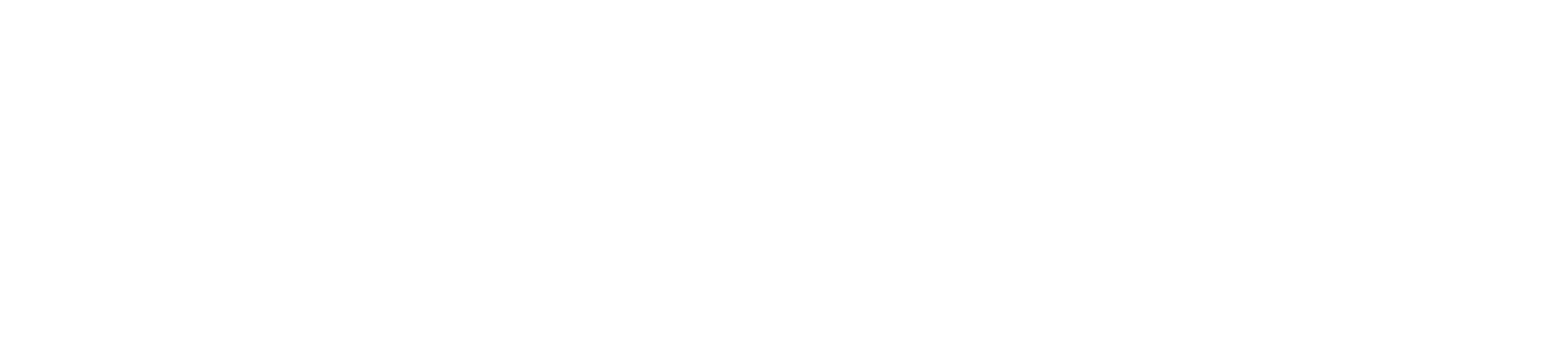 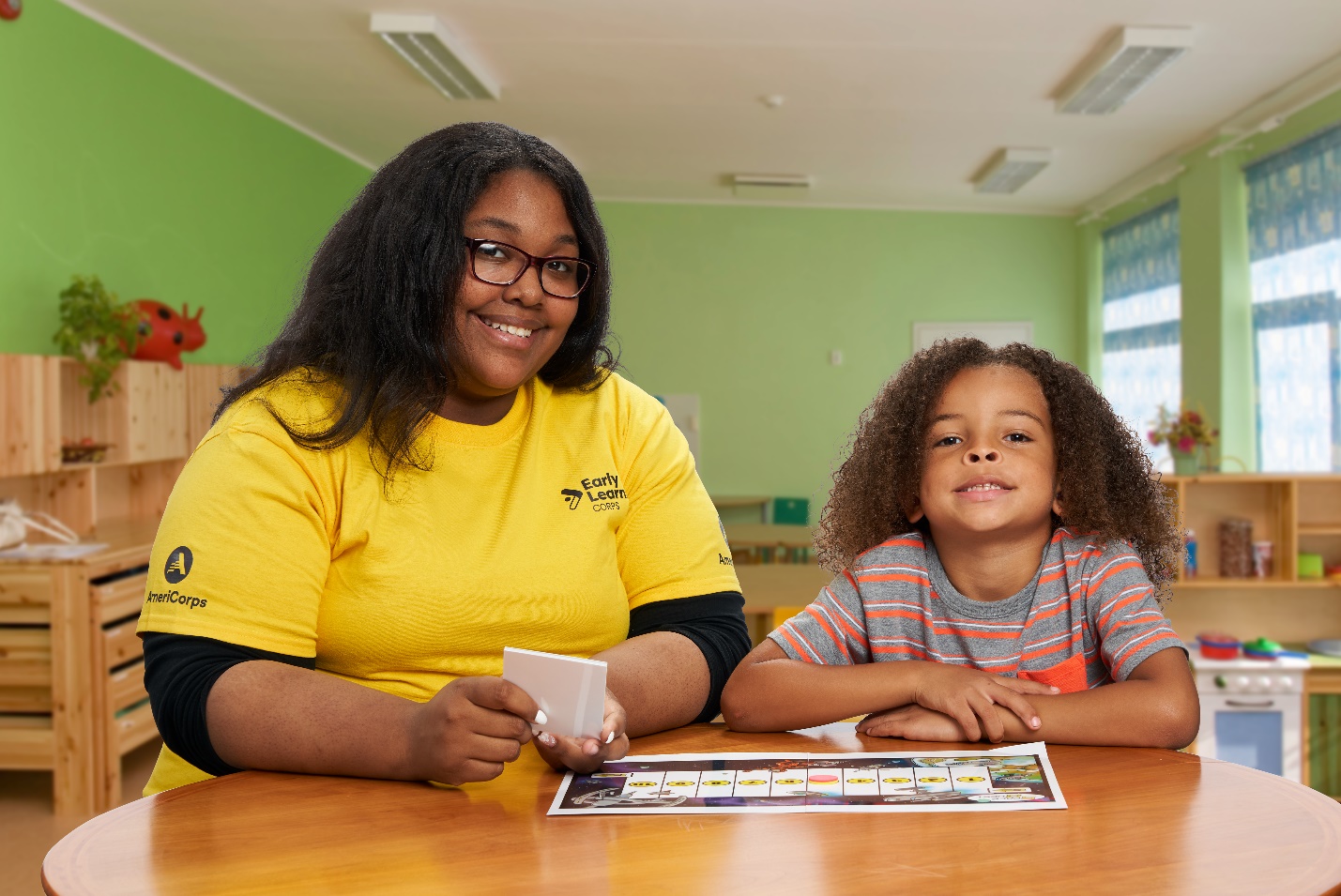 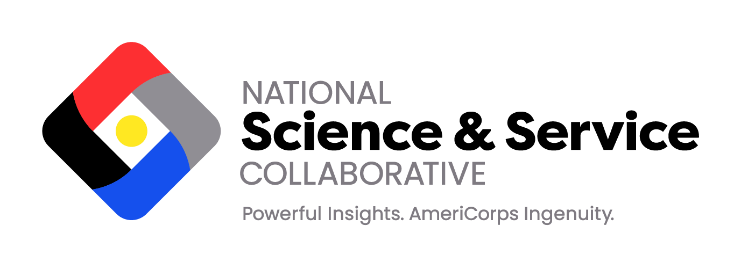 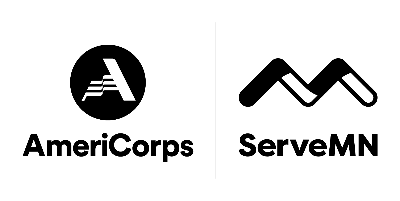 Sites and StudentsTutors and Students by Program YearThe number of tutors and students increased compared to the three previous years.   Student Race by YearParticipants in Michigan Early Learning Corps were more likely to be Black or African American compared to statewide student numbers and Early Learning Corps students nationally. Student ELL Status by YearThe percentage of students identified as English Language Learners decreased considerably compared to the previous year, though the percentage of ELL students remains greater than the rate of all students in Michigan.Implementation MetricsAssessment Observation Days*Coaches are expected to conduct assessment observations before each benchmark. Intervention Observation Days*Coaches are expected to conduct intervention observations each month. Michigan Coaching Specialists were more likely than Michigan Internal Coaches to complete the expected observations. Both types of coaches were more likely to complete the expected number of observations than coaches nationally. Distribution of Tutors by Intervention Fidelity RangeMichigan tutors were more likely to reach the highest level of intervention fidelity (>95%) compared to tutors nationally.Tutor Caseloads*Met minimum caseload expectation at least 80% of the weeks they were tutoringTutors in Michigan served fewer total students per tutor than the national average and were slightly less likely to meet the caseload expectation of seven students. Distribution of Students by Percent Tutoring Range 21% of students received tutoring between 81-100% of their scheduled days, greater than the previous year but below the national rate of 25%.  Average Student Tutoring Attendance by YearStudents in Michigan had a higher percent tutoring in 2022-23 than the previous year, though the rate was below students nationally. 
Student OutcomesPercentage of Students Meeting End-of-Year Target (“in the Green”) and Far from Target (“in the Red”) by Season and MeasureMichigan students were more likely to meet the end of year target in both the PELI Composite and the Early Math Inventory compared to the previous year. When compared to data nationally, Michigan students were more likely to start below target and to remain below target at the end of the year. Tutor OutcomesTutor Satisfaction with Program by YearMichigan tutors were considerably less likely to respond they would definitely recommend serving compared to all tutors nationally.
 Tutors Pursuing Careers in Education Nearly half of Michigan tutors indicated they are likely to pursue a career in education as a result of their service, less than tutors nationally. Minimum Caseload ExpectationNumber of TutorsAverage Total Students Served per TutorPercentage of Tutors Meeting Caseload Expectation *Michigan7 students119.773%National7 students29810.579%